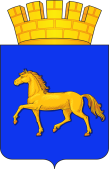 РОССИЙСКАЯ ФЕДЕРАЦИЯКРАСНОЯРСКИЙ  КРАЙМУНИЦИПАЛЬНОЕ ОБРАЗОВАНИЕ ГОРОД МИНУСИНСКМИНУСИНСКИЙ ГОРОДСКОЙ СОВЕТ ДЕПУТАТОВРЕШЕНИЕ30.01.2024                                                                                                             №17-106рг. МинусинскО внесении изменений в решение Минусинской городской Думыот 27.02.2006 № 14-131р «Об утверждении Положения об оплате труда депутатов, выборных должностных лиц, осуществляющих свои полномочия на постоянной основе, лиц, замещающих иные муниципальные должности, и муниципальных служащих»        В соответствии с  Бюджетным кодексом Российской Федерации, Федеральным законом от 06.10.2003 №131-ФЗ «Об общих принципах организации местного самоуправления в  Российской Федерации», Постановлением Правительства Красноярского края от 21.12.2023 № 1024-п «О внесении изменений в Постановление Совета администрации Красноярского края от 29.12.2007 №512-п «О нормативах формирования расходов на оплату труда депутатов, выборных должностных лиц местного самоуправления, осуществляющих свои полномочия на постоянной основе, лиц, замещающих иные муниципальные должности, и муниципальных служащих», Минусинский городской Совет депутатов РЕШИЛ:          1. Таблицу Приложения 1 к Положению об оплате труда депутатов, выборных должностных лиц, осуществляющих свои полномочия на постоянной основе, лиц, замещающих иные муниципальные должности, и муниципальных служащих», утвержденному решением Минусинской городской Думы от 27.02.2006 № 14-131р «Об утверждении Положения об оплате труда депутатов, выборных должностных лиц, осуществляющих свои полномочия на постоянной основе, лиц, замещающих иные муниципальные должности, и муниципальных служащих» (в редакции решений от 29.05.2007 №23-208р; 17.08.2007 №24-218р; 12.03.2008 №6-37р; 20.01.2009 №13-111р; 04.03.2010 № 22-189р; 24.05.2011 №31-266; 24.10.2012 №5-37р; 12.11.2013 №11-103р; 16.07.2015 № 28-205р, 07.10.2015 № 32-222р; 26.02.2016 
№ 36-265р; от 23.12.2016 № 44-321р, от 17.05.2017 № 47-343р; от 25.12.2017 
№ 5-33р; 05.09.2018 № 11-71р; 19.03.2019 № 18-101р; 25.09.2019 № 23-130р;  14.05.2020 № 31-179р, 24.09.2020 № 34-197р, 29.09.2021 № 44-285р, 30.03.2022 №51-341р, 27.04.2022 № 52-347р,   24.05.2023 № 10-51р,21.12.2023 № 16-98р) изложить в следующей редакции: «                                                                                                                   »   ; 2. Контроль за исполнением решения возложить на постоянную комиссию Минусинского городского Совета депутатов по бюджету, финансам и налоговой политике. 3. Решение вступает в силу со дня его   официального опубликования в печатном средстве массовой информации «Минусинск официальный» и применяется к правоотношениям, возникшим с 1 января 2024 года. Глава города Минусинска                                                 Председатель Минусинского                                                                                                    городского Совета депутатов      подпись   А.О. Первухин                                                     подпись    Л.И. Чумаченко№Наименование должностиРазмер денежного вознаграждения(рублей в месяц)Размер денежного поощрения (рублей в месяц)Размер увеличения денежного поощрения (рублей в месяц)1Глава города Минусинска 56 994 56 9943 0002Председатель Минусинского городского Совета депутатов47 49547 495 3 0003Заместитель председателя Минусинского городского Совета депутатов42 73942 739 3 0004Председатель Контрольно-счётной палаты города Минусинска29 37629 376 3 000